Print and mail completed application & report card with $25 registration fee.  Completed application may also be submitted at the EMA building on June 19 from 6:30-7PM.  Contestant photos will be taken at 7PM at the EMA building.  Photos will be followed by a mandatory contestant meeting at 7:30PM.  Make money order or certified check payable to London Strawberry Festival Queens’ Program. NO CASH OR PERSONAL CHECKS.  All entries must be received no later than June 19th by 7PM.  Allow at least a week for mailing time.  Winners need to stay until the end of the competition for a brief meeting.Mail all application materials together to:				Electronically submit queen contestant biographies to: London Strawberry Festival					London_Strawberry_Festival@hotmail.comPO Box 434London, Ohio, 43140NO INCOMPLETE OR LATE REGISTRATIONS WILL BE ACCEPTED.  NO EXCEPTIONS.Community InvolvementPRINT CLEARLY or type.  Submit with application.  Feel free to continue any section on extra pages.Contestant First Name Only____________________________  			___ Jr. Miss		___ Queen  School involvement (extracurricular-clubs/activities/sports- include during & after school hours)____________________________________________________________________________________________________________________________________________________________________________________________________________________________________________________________________________________________________________________________________________________________________________________________________________________________________________________________________________________________________________________________________________________________________________________________________________Community Service (volunteer work for others)____________________________________________________________________________________________________________________________________________________________________________________________________________________________________________________________________________________________________________________________________________________________________________________________________________________________________________________________________________________________________________________________________________________________________________________________________________Community Activities (community athletics, 4-H, Scouts, church, other clubs & organizations, etc.  Do NOT include other or previous pageant/festival participation.)____________________________________________________________________________________________________________________________________________________________________________________________________________________________________________________________________________________________________________________________________________________________________________________________________________________________________________________________________________________________________________________________________________________________________________________________________________Awards earned (please do not include participation awards or pageant awards)__________________________________________________________________________________________________________________________________________________________________________________________________________________________________________________________________________________________________________________________________________________________________________________________________________________________________________________________________________________________________________Job (paid work, full or part time)____________________________________________________________________________________________________________________________________________________________________________________________________Queen Contestant Biography for PublicationTell us about yourself.  Be sure to include your name, age as of June 1, school attending, year/grade in school, your parents & siblings. You may include school & community activities, special recognition and honors, talent, hobbies, interests, and future goals. Be detailed. This biography and photo will be used for the local papers & given to the judges.   Type using a word processor and submit electronically to London_strawberry_festival@hotmail.com . Do NOT submit as a PDF.  Computers & printers are available at the library.  Your bio will be electronically forwarded to the Madison Press and Madison Messenger.London Strawberry2017 Jr Miss & Queen Application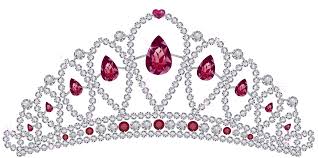 June 21, 2017 InterviewsJune 22, 2017 StageCheck in by 7PM on the 22nd & remain in the stage area.Please, print clearly or type.  Entry deadline June 19, 7:00PMContestant Name________________________________________Jr. Miss 11-13 yrs.     (no headshot or biography required)____Miss 14-18 yrs.             Attach a clear 5x7 head shot.              Electronically submit your biography for publication.      Date of  Birth________________________                   Age as of June 1, 2017_________________Must be Madison Co. Resident, attend a Madison Co. School or one of these districts: Fairbanks, Mechanicsburg, Miami Trace, South Eastern, North Eastern,  South Western, Hilliard, Dublin, Westfall, Greenview, Washington Court House & MarysvilleContestant address___________________________________________________ City____________________________Zip Code______________School________________________________GPA__________Attach copy of last report card.Area Code & Phone Number______________________________  Area Code & Cell______________________________E-Mail_____________________________________________________________________________________________Parents Names______________________________________________________________________________________I have read, understand and agree to the terms of the Queens Contract. Contestant Signature______________________________________________________Date________________________I have read, understand and agree to the terms of the Queens Contract & Parents’ Contract.  I understand that my daughter & I must attend the MANDATORY contestant meeting on June 19th, 7:30PM.  I further understand if my daughter wins Queen, she will be required to attend a minimum of 30 festivals & events and if my daughter wins Jr. Miss, she will be required to attend a minimum of 20 festivals & events.  Parent’ signature_________________________________________________________ Date________________________Court members must agree to travel and sign the queen’s contract, parent’s contract, notarized health/liability forms. Winners/attendants & a parent must attend brief meeting the night of crowning & the MANDATORY photos, dinner & meeting at 6 PM on June 26th.